WATERMELON CURRY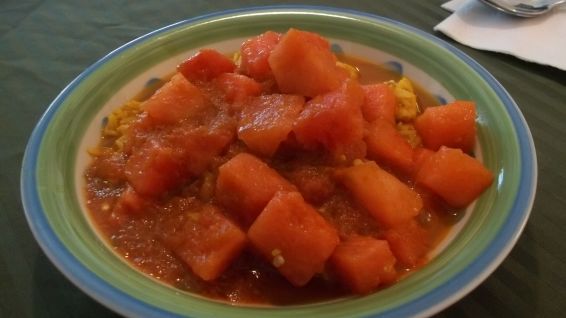 SERVES: 2YIELD: 3 cups4cups seedless watermelon, cubed1 1⁄2 teaspoons red chili powder1⁄4 teaspoon ground turmeric1⁄2 teaspoon ground coriander1 teaspoon minced fresh garlic1⁄4 teaspoon ground cumin1⁄4 cup coconut milk2 teaspoons lime juiceDIRECTIONS	Puree 1 cup of the watermelon cubes, chile powder, turmeric coriander, garlic and cumin in a blender until smooth.	Pour puree into a large skillet or wok and bring to a simmer. Allow to simmer for about 5 minutes, so that the contents have reduced by about half.	Stir in coconut milk and lime juice and continue simmering for another minute.	Add the remaining watermelon cubes and simmer until hot through, about 3 more minutes.	Serve over rice.